Об  основных показателях прогнозасоциально-экономического развитияЦивильского  муниципального округа  Чувашской Республики на 2024 год и на плановый  период 2025 и  2026 годовСогласно пункта 3 статьи 173 Бюджетного кодекса Российской Федерации, администрация Цивильского муниципального округа  Чувашской РеспубликиПОСТАНОВЛЯЕТ:1. Одобрить  основные  показатели  прогноза  социально-экономического  развития Цивильского муниципального округа Чувашской Республики на 2024 год и  на плановый период 2025 и  2026 годов (Приложение). 2. Финансовому отделу администрации  Цивильского муниципального округа Чувашской Республики при разработке проекта решения  Собрания депутатов Цивильского  муниципального округа Чувашской Республики «О бюджете  Цивильского  муниципального округа Чувашской Республики на 2024 год  и на плановый период   2025 и 2026 годов» исходить  из основных  показателей прогноза социально-экономического  Цивильского муниципального округа Чувашской Республики на 2024 год и  на плановый период 2025 и 2026 годов. 3. Признать утратившим  силу  постановление администрации  Цивильского района Чувашской Республики от 21.10.2022 г. № 460 «Об  основных показателях прогноза социально-экономического развития Цивильского  района Чувашской Республики на 2023 год и на плановый период 2024 и  2025 годов».Глава Цивильскогомуниципального округа	А.В. ИвановСОГЛАСОВАНО:Главный специалист-эксперт  сектора правового обеспечения администрации Цивильского МО____________Д.Р.Варфоломеева«__» октября 2023 г.Заведующий сектором экономики, инвестиционной деятельности и туризмаадминистрации Цивильского района_____________Л.В.Степанов«___» октября 2023 г.ЧĂВАШ РЕСПУБЛИКИ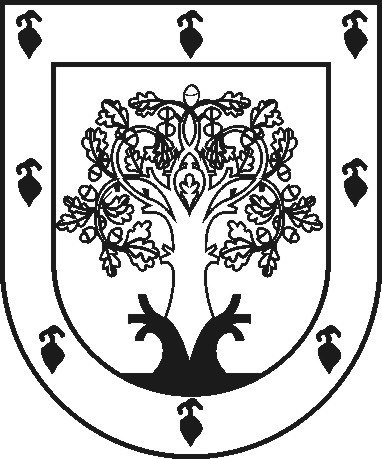 ЧУВАШСКАЯ РЕСПУБЛИКАÇĚРПӲМУНИЦИПАЛЛĂ ОКРУГĔНАДМИНИСТРАЦИЙĚЙЫШĂНУ2023 ç. юпа уйӑхĕн   -мӗшӗ ____ №Çěрпÿ хулиАДМИНИСТРАЦИЯ ЦИВИЛЬСКОГО МУНИЦИПАЛЬНОГО ОКРУГАПОСТАНОВЛЕНИЕ___ октября 2023 г. № ______город Цивильск